PENGARUH BUDAYA KERJA DAN KEPUASAN KERJA TERHADAP KOMITMEN ORGANISASI KARYAWAN DI TAHU SUSU LEMBANG KABUPATEN BANDUNG BARATDRAFT SKRIPSIUntuk memenuhi salah satu syarat sidang skripsiGuna memperoleh gelar Sarjana EkonomiOleh :Amy Nurike Usnah134010279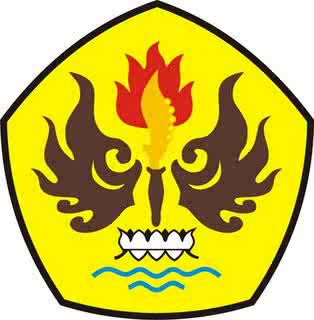 PROGRAM STUDI MANAJEMENFAKULTAS EKONOMI DAN BISNISUNIVERSITAS PASUNDANBANDUNG2017